BETREFT : Aansluiting van Axel Daenen (1087488 - 201809)Beste judoka,Beste ouder(s),Ons baserend op de gegevens in onze systemen, zal je huidige aansluiting bij judoclub Sint-Truiden vervallen op 30/9/2018.  Mogen wij u vragen om uw bijdrage van 150,00€ (1) vóór 15/9/2018 te storten zodat wij het nodige kunnen doen om de hele achterliggende administratie tijdig af te handelen zodoende we ieder lid veilig en verzekerd kunnen laten deelnemen aan de trainingen?Het lidgeld kan gestort worden op rekeningnummer IBAN BE80 0010 3731 6077 / BIC GEBABEBB van judoclub Sint-Truiden met duidelijke vermelding “lidgeld + volledige naam van de judoka”.Iedere aansluiting bij onze club impliceert een kennisname en naleving van het huisreglement en dojoregels die te raadplegen zijn op onze website en in de dojo. Verder informeren wij u in het kader van GDPR dat wij als club genoodzaakt zijn om een minimum aan persoonlijke gegevens (2) over u te bewaren, maar dat u deze op vraag kan raadplegen, laten aanpassen of verwijderen.Detail lidgelden seizoen 2018-2019: Opgelet: De leeftijd op datum van het ingaan van de vergunning telt. Wij verwachten de betaling 15 dagen vóór het ingaan van de vergunning. Wij houden ons, in het kader van trainingsdagen, aan het leeftijdsschema. Afwijking kan, mits goedkeuring van de hoofdtrainer. Een judoka die meer dan 1x per week traint, dient 150€ te betalen (ongeacht de leeftijd). Vanaf het derde lid van hetzelfde gezin, betaald het laatst aangesloten lid slechts 85 euro (1)Uw mutualiteit betaalt u 15 à 25 € terug voor lidmaatschap bij een sportclub.Bij een afwezigheid van minstens 1 maand wegens ziekte of ongeval, zal het lesgeld terugbetaald worden, per maand afwezigheid. (enkel met doktersattest bij aanvang van de afwezigheid).Studenten aan hoger onderwijs betalen slechts 100€ lidgeld op voorlegging van hun studentenkaart.Examengeld en nieuwe gordel zijn inbegrepen in het lidgeld.Inschrijvingsgelden voor door de club geselecteerde wedstrijden zijn inbegrepen in het lidgeld.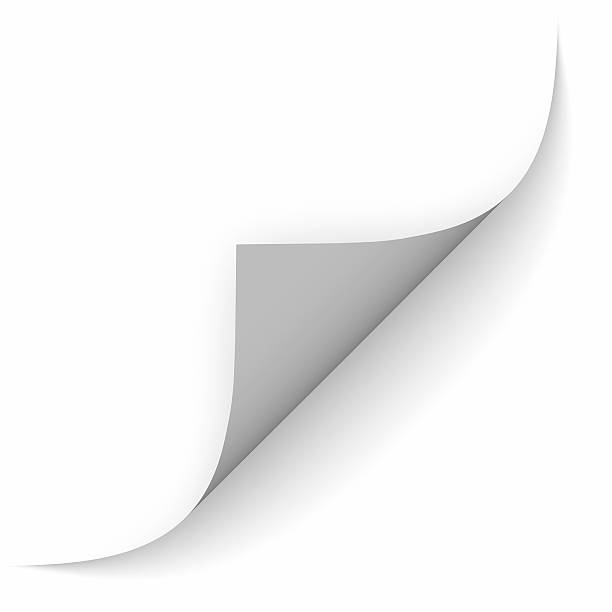 Mogen wij u ook nog vragen om je contact gegevens waarover wij beschikken na te kijken en eventuele wijzigingen of aanvullingen te melden aan secretaris@jcsinttruiden.be of door te geven aan één van onze trainers of bestuursleden via dit formulier. Meerdere telefoonnummers of emailadressen zijn toegelaten.
Wij sturen u deze informatie zowel per email als per brief op bovenvermelde gegevens. Gelieve ons te verontschuldigen mocht u tussentijds de nodige acties reeds genomen hebben.Wij danken u voor uw medewerking én het gestelde vertrouwen in onze club!Met de meeste hoogachting,Judoclub Sint-TruidenDit bedrag werd automatisch berekend enkel op basis van de leeftijd van de judoka bij het vervallen van de oude vergunning. 
Gelieve bij opmerkingen te kijken of u in aanmerking komt voor een mindering.Contact gegevens, aanwezigheden op trainingen en tornooien, evaluaties , gemelde noodzakelijke medische gegevens, gewicht en geslacht, eventueel foto’s en videobeelden.Geen training tijdens schoolvakanties.Geen training op feestdagen of bij sluiting van de sporthal. LEEFTIJDTRAININGSDAGENTRAININGSURENLIDGELD4-5 JAARDINSDAG (3,4)17:15 – 18:1570€6-7 JAARDINSDAG( 3,4)17:15 – 18:1585€8-12 JAARDINSDAG (4)VRIJDAG (4)18:15 – 19:3018:15 – 19:30150€12+ JAARDINSDAG (4)VRIJDAG (4)ZATERDAG (4)19:30 – 21:0019:30 – 21:3015:00 – 17:00150€G-SPORT (-8)G-SPORT (8+)WOENSDAG (3,4)WOENSDAG (3,4)16:30 – 17:3016:30 – 17:3085€120€VoornaamAxelAchternaamDaenenGeboortedatum16/7/2009GeslachtMStraat & huisnummerBrandhoutstraat 18Postcode & gemeente3800 SINT-TRUIDENMobiel telefoonnummer0498 81 12 16Emailgrietwuyts82@gmail.comFacebook!